Банк заданий для 1-4 классов на 20 - 22.02.23Курсы внеурочной деятельности 2-4 Б классыДата КлассПредмет Содержание урока (задания, ссылки на интернет ресурсы и др.)                                                                                                                                                                                                          20.02. 23                                                                                                                                                                                                          понедельник                                                                                                                                      1АБЧтениеС. 92-93, выразительно читать о  А.С. Пушкине и стих. « Только месяц…», отчитать хорошо текст, ответить на вопросы,с.93                                                                                                                                                                                                          20.02. 23                                                                                                                                                                                                          понедельник                                                                                                                                      1АБРусский языкНаписание образцов букв + списывание с печатного текстаТекст для списывания:В лесу большая гора.Весь день на горе толпа детей.У Алексея и Ольги лыжи. Быстро мчат они с горы. У Юры новые сани.Он катает малышей.                                                                                                                                                                                                          20.02. 23                                                                                                                                                                                                          понедельник                                                                                                                                      1АБМузыка Русский фольклор. Учебник: стр. 48, 49. Сочинить колыбельную.                                                                                                                                                                                                          20.02. 23                                                                                                                                                                                                          понедельник                                                                                                                                      1АБМатематикаВычитание из чисел 8,9. Решение задач.С.33,номера 3,4                                                                                                                                                                                                          20.02. 23                                                                                                                                                                                                          понедельник                                                                                                                                      1АБ                                                                                                                                                                                                          20.02. 23                                                                                                                                                                                                          понедельник                                                                                                                                      2АБРусский языкС. 63, упр. 110,  с. 64 , упр. 112, с. 65, упр. 113 -устно                                                                                                                                                                                                          20.02. 23                                                                                                                                                                                                          понедельник                                                                                                                                      2АБМузыкаРусский фольклор. Учебник: стр. 48, 49. Сочинить колыбельную.                                                                                                                                                                                                          20.02. 23                                                                                                                                                                                                          понедельник                                                                                                                                      2АБМатематикаС. 44, № 28, № 31 (1), № 32.                                                                                                                                                                                                          20.02. 23                                                                                                                                                                                                          понедельник                                                                                                                                      2АБЧтениеС. 42- читать, пересказывать.                                                                                                                                                                                                          20.02. 23                                                                                                                                                                                                          понедельник                                                                                                                                      2АБ                                                                                                                                                                                                          20.02. 23                                                                                                                                                                                                          понедельник                                                                                                                                      3АРусский языкПознакомиться  с памяткой упр.105(  на с.144)-устно, упр.106,107-письменно                                                                                                                                                                                                          20.02. 23                                                                                                                                                                                                          понедельник                                                                                                                                      3АФиз-раПередвижение на лыжах двухшажным попеременным ходом                                                                                                                                                                                                          20.02. 23                                                                                                                                                                                                          понедельник                                                                                                                                      3АОкружающий мирПрочитать текст  на с.46-50, подготовить сообщение  о каком-нибудь  полезном  ископаемом. РТ-                                                                                                                                                                                                           20.02. 23                                                                                                                                                                                                          понедельник                                                                                                                                      3АМатематикаС.31, №1 -1, 2, 3-устно,  № 4,5,7-письменно                                                                                                                                                                                                          20.02. 23                                                                                                                                                                                                          понедельник                                                                                                                                      3А                                                                                                                                                                                                          20.02. 23                                                                                                                                                                                                          понедельник                                                                                                                                      3БРусский язык Познакомиться  с памяткой упр.105(  на с.144)-устно, упр.106,107-письменно                                                                                                                                                                                                          20.02. 23                                                                                                                                                                                                          понедельник                                                                                                                                      3БМатематикаС.31, №1 -1, 2, 3-устно,  № 4,5,7-письменно                                                                                                                                                                                                          20.02. 23                                                                                                                                                                                                          понедельник                                                                                                                                      3БОкружающий мирПрочитать  текст на  с.46-50, подготовить сообщение  о каком-нибудь  полезном  ископаемом. РТ-                                                                                                                                                                                                          20.02. 23                                                                                                                                                                                                          понедельник                                                                                                                                      3БФиз-раСпуск на лыжах со склона в низкой стойке                                                                                                                                                                                                          20.02. 23                                                                                                                                                                                                          понедельник                                                                                                                                      3Б                                                                                                                                                                                                          20.02. 23                                                                                                                                                                                                          понедельник                                                                                                                                      4А Русский язык	Упр.130, 132                                                                                                                                                                                                          20.02. 23                                                                                                                                                                                                          понедельник                                                                                                                                      4АОкружающий мирС.47-50                                                                                                                                                                                                          20.02. 23                                                                                                                                                                                                          понедельник                                                                                                                                      4ААнглийский языкс.66 №6 уч. письм. с переводом, с.65 №3 устно                                                                                                                                                                                                          20.02. 23                                                                                                                                                                                                          понедельник                                                                                                                                      4АМатематикаС.35 № 9(1 ст), с.36 № 19.                                                                                                                                                                                                          20.02. 23                                                                                                                                                                                                          понедельник                                                                                                                                      4А                                                                                                                                                                                                          20.02. 23                                                                                                                                                                                                          понедельник                                                                                                                                      4БФиз-раПодвижная игра на лыжах «Накаты»                                                                                                                                                                                                          20.02. 23                                                                                                                                                                                                          понедельник                                                                                                                                      4БРусский языкУпр 100,101 , правило                                                                                                                                                                                                          20.02. 23                                                                                                                                                                                                          понедельник                                                                                                                                      4БМатематикаС31 упр  115,116                                                                                                                                                                                                          20.02. 23                                                                                                                                                                                                          понедельник                                                                                                                                      4БАнглийский языкс. 66 №6 уч. письм.с переводом.                                                                                                                                                                                                          20.02. 23                                                                                                                                                                                                          понедельник                                                                                                                                      4Б                                                                                                                                                                           21.02.23                                                                                                                                                                           вторник1АБЧтениеС.94,выразительно читать тексты Л.Н. Толстого, отвечать на вопросы, уметь пересказывать                                                                                                                                                                           21.02.23                                                                                                                                                                           вторник1АБРусский языкНаписание образцов букв + списывание с печатного текстаТекст для списывания:Я хочу читать. Дядя Кузьма купил мне букварь. Там буквы и картинки. Вот лось и конь. А это шишки ёлки. Я люблю читать.                                                                                                                                                                           21.02.23                                                                                                                                                                           вторник1АБМатематика Вычитание из числа 10 С.34, номера 1,2,3                                                                                                                                                                           21.02.23                                                                                                                                                                           вторник1АБОкружающий мирУчебник с.32-33, читать, отвечать на вопросы, выполнить задания по  теме « Почему Солнце светит днем, а звезды- ночью?» в РТ                                                                                                                                                                           21.02.23                                                                                                                                                                           вторник1АБ                                                                                                                                                                           21.02.23                                                                                                                                                                           вторник2АБЧтениеС. 43-46 , читать, пересказывать, отвечать на вопросы                                                                                                                                                                           21.02.23                                                                                                                                                                           вторник2АБРусский языкС. 64, упр. 112, С. 65 , упр. 114 , упр. 113 – устно,                                                                                                                                                                           21.02.23                                                                                                                                                                           вторник2АБМатематикаС. 45 № 34 –устно, № 33, 35, 36 – письменно                                                                                                                                                                            21.02.23                                                                                                                                                                           вторник2АБАнглийский языкС.40 РТ /Н/                                                                                                                                                                           21.02.23                                                                                                                                                                           вторник2АБФиз-раБросок мяча в заданную плоскость и ловля мяча                                                                                                                                                                           21.02.23                                                                                                                                                                           вторник2АБ                                                                                                                                                                           21.02.23                                                                                                                                                                           вторник3АРусский языкС.60-61 «Зимняя страничка», выполнить задания 1-4-устно, задания 5,7,8-письменно                                                                                                                                                                           21.02.23                                                                                                                                                                           вторник3АМатематика Прочитать объяснение  на с.32, разобрать .Выполнить  устно№2. Письменно-№1, 3,5                                                                                                                                                                            21.02.23                                                                                                                                                                           вторник3ААнглийский языкС.64 A-Z уч. списать  слова, перевести                                                                                                                                                                           21.02.23                                                                                                                                                                           вторник3АЧтениеПрочитать рассказ  с.70-72,ответить на вопросы                                                                                                                                                                           21.02.23                                                                                                                                                                           вторник3АТехнологияТест-с.3                                                                                                                                                                           21.02.23                                                                                                                                                                           вторник3А                                                                                                                                                                           21.02.23                                                                                                                                                                           вторник3БРусский языкС.60-61 «Зимняя страничка», выполнить задания 1-4-устно, задания 5,7,8-письменно                                                                                                                                                                           21.02.23                                                                                                                                                                           вторник3БАнглийский языкС.65 №3 уч. списать слова в рамочке, подобрать к каждому слову транскрипцию, дать перевод каждому слову.                                                                                                                                                                           21.02.23                                                                                                                                                                           вторник3БМатематикаПрочитать объяснение  на с.32, разобрать .Выполнить  устно №2. Письменно-№1, 3,5                                                                                                                                                                           21.02.23                                                                                                                                                                           вторник3БЧтениеПрочитать рассказ  с.70-72,ответить на вопросы                                                                                                                                                                           21.02.23                                                                                                                                                                           вторник3БТехнологияТест-с.31. Изготовить изделие по образцу-с.33                                                                                                                                                                           21.02.23                                                                                                                                                                           вторник3Б                                                                                                                                                                           21.02.23                                                                                                                                                                           вторник4АФиз-ра	Передвижение одновременным одношажным лыжным ходом по учебной лыжне                                                                                                                                                                           21.02.23                                                                                                                                                                           вторник4АМатематика№139, 142, 145                                                                                                                                                                           21.02.23                                                                                                                                                                           вторник4АРусский языкУпр.134, с.66 №3.                                                                                                                                                                           21.02.23                                                                                                                                                                           вторник4АЧтениеС.56 задание 1,2                                                                                                                                                                           21.02.23                                                                                                                                                                           вторник4АИЗОС.115-116                                                                                                                                                                           21.02.23                                                                                                                                                                           вторник4А                                                                                                                                                                           21.02.23                                                                                                                                                                           вторник4БРусский языкУпр 104                                                                                                                                                                           21.02.23                                                                                                                                                                           вторник4БФиз-раСпуск на лыжах со склона в низкой стойке                                                                                                                                                                           21.02.23                                                                                                                                                                           вторник4БЧтениеПересказ, наизусть                                                                                                                                                                           21.02.23                                                                                                                                                                           вторник4БМатематика№118, 119                                                                                                                                                                           21.02.23                                                                                                                                                                           вторник4БОкружающий мирПересказ, задания в рт                                                                                                                                                                           21.02.23                                                                                                                                                                           вторник4Б                                                                                                                                          22.02.23                                                                                                                                            среда                                 1АБФиз-раБроски мяча в неподвижную мишень                                                                                                                                          22.02.23                                                                                                                                            среда                                 1АБЧтениеС.95, прочитать сведения об К.Д. Ушинском, отчитать тексты «Худо тому, кто не делает добра никому», «Вместе тесно, а врозь скучно», отвечать на вопросы, пересказ                                                                                                                                          22.02.23                                                                                                                                            среда                                 1АБРусский язык Написание образцов букв + списывание с печатного текстаТекст для списывания:Стоял жаркий день. Роща была залита ярким светом. Тихо журчал ручей. Под ёлкой росли ландыши. Они были хороши.                                                                                                                                          22.02.23                                                                                                                                            среда                                 1АБМатематикаВычитание их чисел 8,9,10. Связь сложения и вычитания.С.35,номера 2,3,под красной чертой                                                                                                                                          22.02.23                                                                                                                                            среда                                 1АБТехнологияРабота с тканью.Учимся пришивать пуговицу                                                                                                                                          22.02.23                                                                                                                                            среда                                 1АБ                                                                                                                                          22.02.23                                                                                                                                            среда                                 2АБРусский языкС. 67, №1, №5 – устно, № 2, 3, 4 - письменно                                                                                                                                          22.02.23                                                                                                                                            среда                                 2АБФиз-раБроски мяча в неподвижную мишень                                                                                                                                          22.02.23                                                                                                                                            среда                                 2АБЧтениеС. 43-46 повторить, РТ. С. 62-64 выполнить                                                                                                                                          22.02.23                                                                                                                                            среда                                 2АБМатематикаС. 48, № 4, № 5, № 6 выполнить                                                                                                                                          22.02.23                                                                                                                                            среда                                 2АБИЗОПоздравительная открытка (к 8 марта) – нарисовать рисунок                                                                                                                                          22.02.23                                                                                                                                            среда                                 2АБ                                                                                                                                          22.02.23                                                                                                                                            среда                                 3АМузыкаБалет. Хореография – искусство танца. Учебник: стр. 86 - 89. Прослушать "Вальс" из балета П. И. Чайковского "Спящая красавица".Ответить на вопрос №3 стр. 89.                                                                                                                                          22.02.23                                                                                                                                            среда                                 3АРусский языкУпр.108-письменно, повторить вопросы  падежей.                                                                                                                                          22.02.23                                                                                                                                            среда                                 3А Математика С. 33 № 2,4-устно. Письменно- № 1, 5,8                                                                                                                                          22.02.23                                                                                                                                            среда                                 3АЧтениеПрочитать выразительно  рассказ С.73-76,  подписать иллюстрацию на с.75                                                                                                                                          22.02.23                                                                                                                                            среда                                 3АИЗОПрочитать текст с  .94-96, выполнить задание  2.                                                                                                                                          22.02.23                                                                                                                                            среда                                 3А                                                                                                                                          22.02.23                                                                                                                                            среда                                 3БМатематикаС. 33 № 2,4-устно. Письменно- № 1, 5,8                                                                                                                                          22.02.23                                                                                                                                            среда                                 3БРусский языкУпр.108-письменно, повторить вопросы  падежей.                                                                                                                                          22.02.23                                                                                                                                            среда                                 3БМузыкаБалет. Хореография – искусство танца. Учебник: стр. 86 - 89. Прослушать "Вальс" из балета П. И. Чайковского "Спящая красавица".Ответить на вопрос №3 стр. 89.                                                                                                                                          22.02.23                                                                                                                                            среда                                 3БЧтениеПрочитать выразительно  рассказ С.73-76,  подписать иллюстрацию на с.75                                                                                                                                          22.02.23                                                                                                                                            среда                                 3Б                                                                                                                                          22.02.23                                                                                                                                            среда                                 4АМатематика	№ 150, 153                                                                                                                                          22.02.23                                                                                                                                            среда                                 4АРусский языкУпр.138                                                                                                                                          22.02.23                                                                                                                                            среда                                 4АЧтениеС. 58 зад.15,16                                                                                                                                          22.02.23                                                                                                                                            среда                                 4АМузыкаПриют, сияньем муз одетый. Учебник: стр. 54, 55. Записать определения: романс, дуэт, ансамбль.                                                                                                                                          22.02.23                                                                                                                                            среда                                 4АОРКСЭС.104-107                                                                                                                                          22.02.23                                                                                                                                            среда                                 4А                                                                                                                                          22.02.23                                                                                                                                            среда                                 4Б Чтение 	Анализ произведения, тест                                                                                                                                          22.02.23                                                                                                                                            среда                                 4БРусский язык№115, 116 , 117                                                                                                                                          22.02.23                                                                                                                                            среда                                 4БМатематикаС 32-33 выполнение заданий                                                                                                                                          22.02.23                                                                                                                                            среда                                 4БИЗОВыполнить рисунок                                                                                                                                          22.02.23                                                                                                                                            среда                                 4БМузыкаПриют, сияньем муз одетый. Учебник: стр. 54, 55. Записать определения: романс, дуэт, ансамбль.Дата КлассВремяКурс внеурочной деятельностиСодержание курса (задания, ссылки на интернет ресурсы и др.)20.02.2023понедельник2Б/4Б класс13.10-13.50Коррекционно-развивающие занятия: педагог-психолог«Назови четвертое слово» Записывается пара слов, находящихся в определенном отношении, нужно догадаться, каким будет четвертое слово , чтобы смысловой ряд был продолжен.   Например,   карандаш - бумага, мел - ... (правильный ответ «доска»). Слова для предъявления:Гвоздь - молоток, шуруп - ... (отвертка). Дом - крыша, книга - ... (обложка). Птица - яйцо, растение - ... (семя). Квадрат - куб, круг - ... (шар). Хорошо - лучше, медленно - ... (быстрее). Огонь - пожар, вода - ... (потоп). Зерно - амбар, деньги - ... (банк). Электричество - выключатель, вода - ... (кран). Одежда - голый, обувь - ... (босой). Школа - обучение, больница - ... (лечение). Человек - ребенок, собака - ... (щенок). Резина - шина, сталь - ... (обод). Птица - гнездо, человек - ... (дом). Пальто - пуговицы, ботинок - ... (шнурок). Утро - ночь, зима - ... (осень).20.02.2023понедельник2Б/4Б класс13.55-14.35Курс в/д «Подвижные игры» (4Б/4А класс)Эстафета по кругу20.02.2023понедельник21.02.2023 вторник2Б/4Б класс13.10-13.50Коррекционно-развивающие занятия: учитель-логопедИз слов каждой строчки составьте предложение. Озаглавьте текст и запишите его вместе с заглавием.дети, по, гулять, лесЖучка, залаять, найти, и, ёжмальчик, собака, отогнатьубежать, в, ёжик, куст21.02.2023 вторник13.55-14.35Курс в/д «Психологическая азбука»Упражнения на развитие зрительной и слуховойпамяти.21.02.2023 вторник14.40-15.20РитмикаУпражнения с обручем21.02.2023 вторник22.02.2023среда2Б/4Б класс13.10-13.50Мир оригамиМир животных в технике оригами «Мордочкащенка»22.02.2023среда2Б/4Б класс13.55-14.35Коррекционно-развивающие занятия: учитель-логопедИз слов каждой строчки составьте предложение. Озаглавьте текст и запишите его вместе с заглавием.пчела, мёд, собирать, летоработать, труженица, маленький, многохоботок, нектар, тянуть, длинный,
пчела,из, цветок  22.02.2023среда2Б/4Б класс14.40-15.20Коррекционно-развивающие занятия: педагог-психологУпражнение «Шифровальщик»
Цель: развитие концентрации внимания.
Инструкция: используя шифр в таблице необходимо расшифровать слова.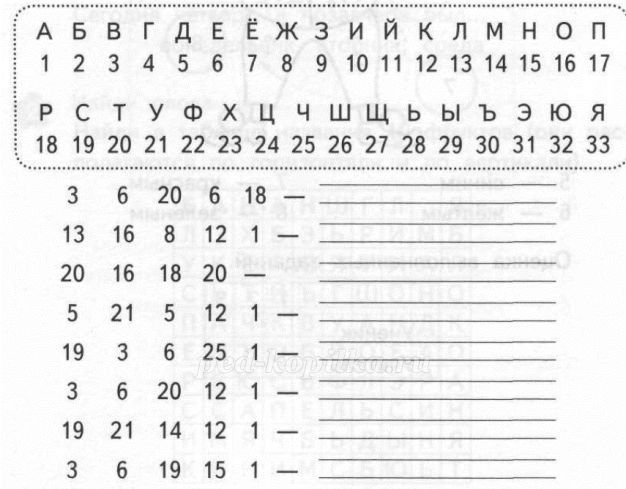 